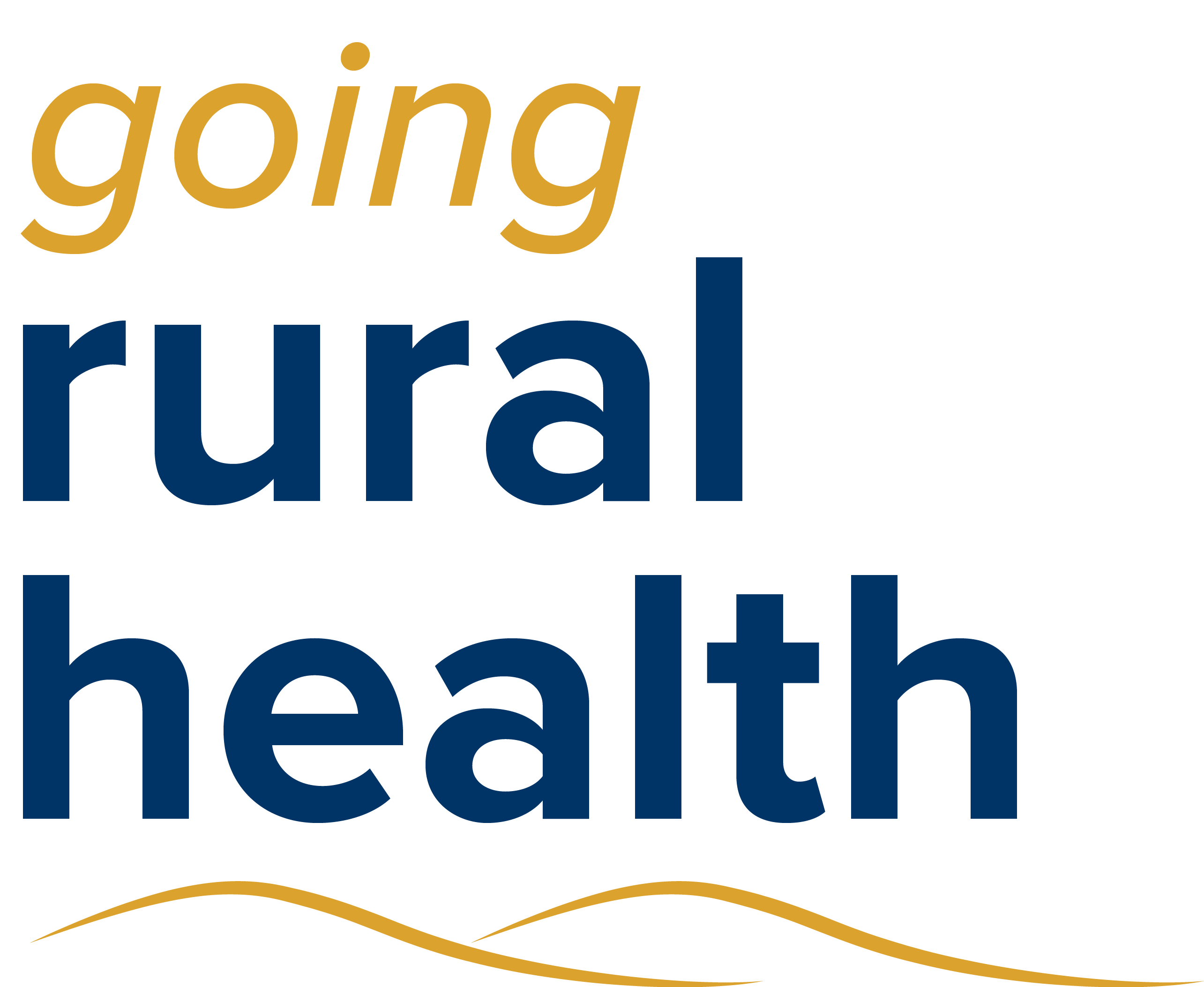 Supervision workshop day5th June 2019Do you currently supervise students, or may you in the future?This full day workshop will cover intermediate supervision skills including setting expectations with students, providing effective feedback, managing challenging conversations and dealing with at risk learners.This workshop will also cover approaches to resilience and self-care from a cognitive-behaviour theory and positive psychology perspective.The Going Rural Health website has details of other training available.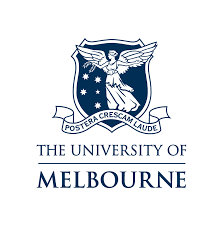 Supervisor Skills 
& ResilienceKey topics:• Providing Feedback• Managing At Risk Learners• Challenging Conversations• Resilience• Mindfulness based approachesFor more information or to register go towww.goingruralhealth.com.au/eventsLocationTime: 9am-4pmLunch provided